Facebook Display Advertising  - Through AdOps@connecticutmediagroup.com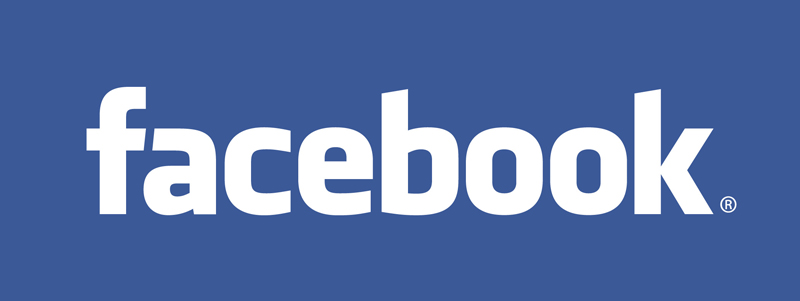 CHOOSE YOUR TARGETINGLocationCountry:State:City:  Radius: +10, 25 or 50 miles Zip:AgeAllRange:GenderAllMaleFemaleUser’s Sexual Preference (“Interested in”)AllMaleFemaleRelationship StatusAll MarriedSingleEngagedDivorcedEducationAllCollege gradIn collegeIn high schoolLanguageAllSpecific:WorkplacesTarget users who work at specific companies or organizations __________________________________________________Interests – Category Targeting:START DATE: MONTHLY SPEND:  $DESTINATION URL: AD TITLE: (25 characters max – spaces included!)AD BODY: (90 characters max – spaces included!)**Please request a 110x80pixel image from Creative@connecticutmediagroup.com